ЗАПРОШЕННЯ ДО УЧАСТІ У ТЕНДЕРІRFP 07-2021  НА УКЛАДЕННЯ ДОГОВОРУ З НАДАННЯ ПОСЛУГ З РЕМОНТУ ПРИМІЩЕНЬКІНЦЕВИЙ ТЕРМІН ОТРИМАННЯ ПРОПОЗИЦІЇ: 23:59 год. за східноєвропейським часом 17 вересня 2021 рокуРОЗДІЛ 1. ЛИСТ-ЗАПРОШЕННЯГромадська організація «ДЕСЯТЕ КВІТНЯ» (надалі – ДК), яка є партнером Агентства ООН у справах біженців (UNHCR), просить надати вашу тендерну пропозицію на послуги, зазначені у цьому Запрошенні до участі у тендері (Запрошення). Організація запрошує кваліфікованих виконавців подати пропозиції для укладення короткострокового договору щодо надання послуг, пов’язаних із проведенням ремонтних робіт у двох приміщеннях.Це Запрошення включає наступні частини:Розділ 1. Лист-запрошення;Розділ 2. Інструкція для учасників;Розділ 3. Інформаційний лист до тендеру;Розділ 4. Технічне завдання;Розділ 5. Критерії оцінювання;Розділ 6. Форми, що використовуються для подачі пропозиції.Форма 1. Форма технічної пропозиції;Форма 2. Форма фінансової пропозиціїЯкщо ви зацікавлені в поданні пропозиції на це Запрошення, будь-ласка, підготуйте свою пропозицію відповідно до вимог та порядку, викладеному в цьому Запрошенні, та подайте її до закінчення Кінцевого терміну подання пропозицій.Будь ласка, підтвердьте отримання цього Запрошення, надіславши лист на електронну адресу tenders@dk.od.ua із зазначенням того, чи маєте ви намір надіслати пропозицію. Якщо вам потрібні додаткові роз'яснення, будь ласка, зв’яжіться із Олексанром Майновим, який є координатором запитів за цим Запрошенням, за електронною адресою a.mainov@dk.od.ua або за номером телефону: +38 (093) 344-14-39ГО «Десяте квітня» сподівається на отримання Вашої Пропозиції та заздалегідь дякує Вам за інтерес!Щиро дякуємо вам за увагу. Курочкіна Марина,Президент ГО «ДЕСЯТЕ КВІТНЯ»КІНЦЕВИЙ ТЕРМІН ОТРИМАННЯ ПРОПОЗИЦІЇ: 23:59 год. за східноєвропейським часом 17 вересня 2021 рокуРОЗДІЛ 2. ІНСТРУКЦІЯ ДЛЯ УЧАСНИКІВРОЗДІЛ 3. ІНФОРМАЦІЙНИЙ ЛИСТ ДО ТЕНДЕРУРОЗДІЛ 4. ТЕХНІЧНЕ ЗАВДАННЯ1. Предмет закупівлі: Ремонт приміщень КУ "Одеський муніципальний молодіжний центр" м. Одеса».2. Код закупівлі: ДК 021:2015 - 45450000-6 Інші завершальні будівельні роботи.3. Місце проведення робіт: м. Одеса, просп. Академіка Глушко, 2 – площа приміщення 26,5 м2.м. Одеса, вул. Одеська, 58/5 – площа приміщень 53 м2.4. Роботи повинні бути виконані згідно дефектних актів (Додаток №1).5. Учасник тендеру перед подачею пропозицій повинен самостійно зробити обстеження та замір об’єкту.6. Вимоги до проведення робіт:1.	Виконавець повинен вказати в кошторисі марку, модель та Виробника матеріалів та продукції, які будуть використані при проведені робіт, а також надати технічну інформацію на дану продукцію.2.	Роботи повинні виконуватись з додержанням вимог ДБН В.2.5-64:2012., ДБН Д.2.6-22-2011., ДБН Д.2.4-17-2000 та ДБН Д.2.2-15-99.3.	Виконавець зобов‘язаний використовувати для виконання робіт сертифіковані будівельні матеріали, що включені до офіційного «Переліку продукції, що підлягає обов‘язковій сертифікації в Україні» який затверджено наказом Держспоживстандарту України № 28 від 01.02.2005 р. і зареєстровано в Міністерстві юстиції України під № 466/10746 (зі змінами) 04.05.2005 р., на всі матеріали які будуть використані під час проведення ремонтних робіт повинні бути надані сертифікати якості та санітарно-гігієнічні висновки, завірені мокрими печатками постачальників продукції.4.	Працівники Виконавця які будуть залучені до виконання робіт, повинні мати відповідну кваліфікацію та допуски для проведення даного виду робіт.5.	Виконавець під час проведення ремонтних робіт повинен забезпечити нагляд за додержанням правил виконання робіт, додержання правил пожежної безпеки, додержання техніки безпеки при проведенні робіт, уповноваженими особами Виконавця.6.	Виконавець повинен мати досвід у виконанні даного виду робіт, та надати перелік об‘єктів на яких виконував данні види робіт та які експлуатуються, за останні два роки.7.	Виконавець повинен перед початком проведення робіт погодити з Замовником колір і тип оздоблювальних матеріалів та фурнітури.7. Розрахунок вартості робіт:Розрахунок вартості робіт (повний комплект кошторисної документації (договірна тверда або динамічна ціна з розрахунками до неї, локальні кошториси, відомості ресурсів і інші розрахунки у відповідності до ДСТУ Б Д.1.1-1:2013)) з обов‘язковим зазначенням вартості в гривнях з урахуванням ПДВ, відповідно до вартості предмета закупівлі запропонованої учасником в результаті проведення тендерної процедури.8. Умови виконання робіт:1.	Забезпечити виконання вимог безпеки перебування людей, оскільки на об’єкті №1 просп. Академіка Глушко, 2  роботи з поточного ремонту будуть проводитись в умовах експлуатації діючої установи.2.	Поінформувати Замовника про готовність початку робіт, здачі згідно актів виконаних робіт, а також актів на виконання скритих робіт.3.	До початку проведення робіт Виконавець зобов‘язаний виконати підготовчі роботи по захисту приміщень Замовника від запилювання, забруднення, протікань та інших пошкоджень пов‘язаних з виконанням робіт.4.	Забезпечити обов‘язкове виконання вимог чинного законодавства України по безпечному виконанню робіт, охороні праці, охороні навколишнього середовища, пожежній безпеці та додержуватись вимог державних будівельних норм і державних стандартів України.5.	Призначити особу відповідальну за виконання робіт.9. Учасник повинен здійснити попереднє обстеження на території об’єкта Замовника, для визначення детального обсягу робіт при складанні кошторисної документації.10. Роботи повинні бути виконані та передані Замовнику по актам КБ 2, КБ 3.Додаток №1ДЕФЕКТНИЙ АКТ №1На ремонт приміщення КУ "Одеський муніципальний молодіжний центр", м. Одеса, просп. Академіка Глушко, 2.Умови виконання робіт К=1,2 (ДСТУ-Н Б Д.2.4.-21:2012 «Вказівки щодо застосування» Додаток Б Таблиця  Б1 п.1: Виконання ремонтно-будівельних робіт в приміщеннях будинків, будівель, що експлуатуються, звільнених від меблів, устаткування та інших предметів).Об'єми робітДодаток №1ДЕФЕКТНИЙ АКТ №2На ремонт приміщення КУ "Одеський муніципальний молодіжний центр", м. Одеса, вул. Одеська, 58/5.Умови виконання робіт К=1,2 (ДСТУ-Н Б Д.2.4.-21:2012 «Вказівки щодо застосування» Додаток Б Таблиця  Б1 п.1: Виконання ремонтно-будівельних робіт в приміщеннях будинків, будівель, що експлуатуються, звільнених від меблів, устаткування та інших предметів).Об'єми робітРОЗДІЛ 5. КРИТЕРІЇ ОЦІНЮВАННЯЗатребуванні документи:Документи видані уповноваженими органами влади, що підтверджують реєстрацію учасника тендеру в Україні юридичною особою або фізичною особою-підприємцем;Належним чином підписані Технічна та Фінансова пропозиції згідно з Формами.Критерії попереднього розглядуНадіслані пропозиції будуть розглянуті на основі принципу "Так" або "Ні", щоб визначити відповідність наведеним нижче формальним критеріям / вимогам:Пропозиції мають бути подані у встановлений термінПропозиції повинні відповідати встановленому терміну дії пропозиціїПропозиції мають бути підписані належним чином уповноваженою особою (особами)Учасник тендеру є юридично зареєстрованою особою приватного права в Україні.Критерії технічної оцінкиФорми оцінки технічних пропозицій наведені на наступних сторінках. Максимальний бал, який може бути отриманий для кожного критерію оцінки вказує на відносну значимість або частину такого критерію в загальній технічній оцінці.Матриця оцінки:РОЗДІЛ 6. ФОРМИ, ЩО ВИКОРИСТОВУЮТЬСЯ ДЛЯ ПОДАЧІ ПРОПОЗИЦІЇБудь ласка, заповніть форми, що повинні використовуватися для подачі пропозиції. Не допускається зміна формату бланків і не допускається їх заміна.Перш ніж надсилати Вашу пропозицію, будь ласка, переконайтесь у відповідності пропозиції до інструкцій щодо подання пропозиції, викладених у Запрошенні.Форма 1: Форма технічної пропозиціїРОБОЧИЙ ПЛАН-ГРАФІК ПРОВЕДЕННЯ БУДІВЕЛЬНИХ РОБІТЄ складовою частиною технічної пропозиціїРемонт приміщення КУ "Одеський муніципальний молодіжний центр", м. Одеса, просп. Академіка Глушко, 2.Загальна площа: 26,5 м2. РОБОЧИЙ ПЛАН-ГРАФІК ПРОВЕДЕННЯ БУДІВЕЛЬНИХ РОБІТЄ складовою частиною технічної пропозиціїРемонт приміщення КУ "Одеський муніципальний молодіжний центр", м. Одеса, вул. Одеська, 58/5.Загальна площа: 53 м2. ФОРМА 2: ФОРМА ФІНАНСОВОЇ ПРОПОЗИЦІЇФорма фінансової пропозиції має бути надана окремим файлом та підписана «Фінансова пропозиція».Вкажіть вашу фінансову пропозицію щодо надання послуг, пов’язаних з проведенням ремонтних робіт приміщення КУ "Одеський муніципальний молодіжний центр", м. Одеса, просп. Академіка Глушко, 2, згідно з Дефектним актом №1.Загальна площа: 26,5 м2.Вкажіть вашу фінансову пропозицію щодо надання послуг, пов’язаних з проведенням ремонтних робіт приміщення КУ "Одеський муніципальний молодіжний центр", м. Одеса, вул. Одеська, 58/5, згідно з Дефектним актом №2.Загальна площа: 53 м2.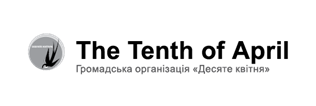 ГРОМАДСЬКА ОРГАНІЗАЦІЯ «ДЕСЯТЕ КВІТНЯ»вул. Героїв Крут 15, м. Одеса, 65078, Українател.: +38 (093) 662 85 24; е-мейл: 10th_april@ukr.netЄДРПУО: 38296562www.dk.od.ua1. Загальні положення1.1 Учасники тендеру повинні дотримуватися усіх вимог, викладених в даному Запрошенні. 1.2 Дане запрошення до участі у тендері не є зобов’язанням ДК до укладення договору із жодним з учасників тендеру та/або сплати коштів.2. Підготовка пропозицій2.1 Під час підготовки пропозиції, учасник тендеру повинен детально ознайомитися із Запрошенням. Суттєві недоліки в наданні інформації, яка вимагається в Запрошенні, можуть призвести до відхилення пропозиції. 2.2 Ваша пропозиція повинна бути складена українською або російською мовами. 2.3 Пропозиція Постачальника повинна складатися з наступних документів:Заповненої та підписаної уповноваженою особою Технічної пропозиції;Копії будь-яких інших документів, які, на Вашу думку, можуть слугувати підтвердженням заявлених можливостей до надання послуг, зазначених у Технічній пропозиції.Заповненої та підписаної уповноваженою особою Фінансової пропозиції;Копії реєстраційних документів юридичної особи або ФОП.2.4 Учасник тендеру повинен подати Технічну пропозицію, використовуючи Форми, передбачені в Розділі 6. Технічна пропозиція не має включати будь-які ціни або фінансову інформацію. Якщо Технічна пропозиція постачальника міститиме істотну фінансову інформацію, Пропозиція Постачальника буде дискваліфікована. 2.5 Фінансова пропозиція готується використовуючи Форму, наведену в Розділі 6. Ціни та інша фінансова інформація не повинні розкриватися в будь-якому іншому місці, окрім фінансової пропозиції.2.6 Фінансова пропозиція має містити повну вартість послуг з врахуванням всіх необхідних платежів та зборів в національній валюті України - гривні. 2.7 Учасник тендеру обов’язково має бути зареєстрований в Україні юридичною особою приватного права або фізичною особою-підприємцем та забезпечити фахівців в достатній кількості, необхідній для виконання технічних завдань.2.8 Учасник тендеру може подати лише одну пропозицію.2.9 Пропозиція має залишатися дійсною протягом 30 календарних днів, починаючи з Кінцевого строку подання пропозицій. Пропозиція, дійсна протягом коротшого періоду, може бути відхилена. Протягом періоду дії пропозиції учасник тендеру повинен зберігати свою первісну пропозицію без будь-яких змін, включаючи запропоновані тарифи та ціни.2.10 Учасники тендеру можуть вимагати роз'яснень щодо положень та вимог, викладених у Запрошенні. Будь-який запит на роз'яснення повинен бути надісланий у письмовій формі за електронною адресою:  a.mainov@dk.od.ua. 3. Подання пропозицій3.1 Учасник тендеру подає належним чином підписану та повну Пропозицію, що містить документи та форми відповідно до вимог Запрошення. Подання здійснюється в порядку, визначеному у Запрошенні. Пропозиція підписується належним чином уповноваженою особою (особами) та скріплюється печаткою (за наявності). 3.2 Якщо пропозиція буде надсилатися електронною поштою:Укажіть, будь ласка, у темі листа: -	Фразу «Тендер на ремонт приміщень»;-	Назву своєї фірми.ЗРАЗОК: Тема: Тендер на ремонт приміщень ТОВ «Ремонт»УВАГА! Технічна пропозиція та Фінансова пропозиція повинні подаватися ОКРЕМИМИ ФАЙЛАМИ, з назвами, які дозволяють їх чітко ідентифікувати!Пропозиція повинна бути надіслана лише за наступною електронною адресою: tenders@dk.od.ua. 3.3 Якщо пропозиція буде доставлятися кур’єром:Можливе надсилання пропозицій на поштову адресу: м. Одеса, вул. Героїв Крут 15, оф. 501. Із зазначенням: «Тендер на ремонт приміщень». УВАГА! Технічна пропозиція та Фінансова пропозиція обов'язково мають подаватися В ОКРЕМИХ КОНВЕРТАХ, кожний з яких повинен бути запечатаним окремо і чітко позначеним на зовнішній стороні як "ТЕХНІЧНА ПРОПОЗИЦІЯ", або "ФІНАНСОВА ПРОПОЗИЦІЯ". Кожен конверт повинен чітко вказувати назву учасника тендеру.4. Оцінка пропозицій4.1 ДК проводитиме оцінку виключно на основі поданих Технічної та Фінансової пропозицій. Оцінка пропозицій буде складатися з наступних етапів: Попередній розгляд.Оцінка технічних пропозицій.Оцінка фінансових пропозицій.Фінальна оцінка.4.2 Попередній розгляд:ДК розглядає Пропозиції, щоб визначити їх відповідність мінімальним формальним вимогам: Подання пропозицій із використанням встановлених форм.Наявність підписів, відбитків печаток. Чи подані файли/конверти окремо.Учасник тендеру є юридично зареєстрованою особою в Україні.ДК залишає за собою право відхилити пропозицію на цьому етапі, якщо вона не відповідає мінімальним формальним вимогам.4.3 Технічна комісія повинна переглядати та оцінювати Технічні пропозиції на основі їх відповідності Технічному завданню та іншим документам Запрошення, застосовуючи критерії оцінювання, підкритерії та бальну систему, визначені в Розділі 5. 4.4 На наступному етапі фінансова комісія буде розглядати фінансові пропозиції лише тих учасників, які отримали мінімальний технічний бал, встановлений в Розділі 3. 4.5 Тендерною комісією буде проведено фінальну оцінку та застосовано комбінований метод нарахування балів, який базуватиметься на поєднанні технічного та фінансового результатів, при цьому вага технічної пропозиції складатиме 60% загального балу, а вага фінансової пропозиції відповідно 40% загального балу.4.6 Формули для оцінювання пропозицій будуть такими:Оцінка технічної пропозиції (ТП):Фінальний бал за ТП = 60 х {Кількість отриманих балів} / {максимально можливий бал ТП}Оцінка фінансової пропозиції (ФП):Фінальний бал за ФП = 40 х {Найнижча ціна запропонована на тендер} / {ціна ФП, що оцінюється}Загальний бал пропозиції = (Фінальний бал за ФП) + (Фінальний бал за ТП)4.7 Переможцем тендеру буде визнано Постачальника, чия пропозиція отримала найвищий Загальний бал пропозиції.5. Укладення договору5.1 ДК залишає за собою право визнати всі пропозиції як невідповідні та відхилити всі пропозиції в будь-який час до укладення договору, не несучи жодної відповідальності чи зобов’язання інформувати учасників тендеру. ДК не зобов'язана укладати договір за найнижчою ціною.5.2 До закінчення терміну дії пропозиції учасника тендеру, ДК укладає договір із учасником тендеру, який отримав найвищий загальний бал. 5.3 На момент укладання договору ДК залишає за собою право змінювати кількість послуг та/або товарів, максимум на двадцять п’ять відсотків (25%) від загальної пропозиції, без будь-якої зміни ціни одиниці продукції або інших умов договору.5.4 Протягом десяти (10) днів з дати отримання договору переможець тендеру підписує, датує договір та повертає його ДК. Якщо цього не буде зроблено, це може бути достатньою підставою для анулювання рішення щодо переможця тендеру та ДК може передати договір учаснику, який був другим за оцінкою комісії,  або запросити нові пропозиції.ІнформаціяОсобливі інструкції/вимоги1. Мова пропозиціїВаша пропозиція повинна бути складена українською або російською мовами2. Період дії пропозиціїПропозиція має залишатися дійсною протягом 30 днів, починаючи з Кінцевого строку подання пропозицій3. Валюта пропозиції Національна валюта України - гривня4. Кінцевий термін подання запитів на роз'яснення / запитаньЗа 3 дні до Кінцевого строку подання пропозицій за електронною адресою a.mainov@dk.od.ua 5. Кінцевий термін отримання пропозиції23:59 год. за східноєвропейським часом 17 вересня 2021 року6. Допустимий спосіб подання пропозиційЗа електронною адресою: tenders@dk.od.ua: Тема листа: фраза «Тендер на ремонт приміщень», назва учасника тендера;Документи мають подаватися у відсканованому вигляді та ОКРЕМИМИ ФАЙЛАМИ, які дозволяють їх чітко ідентифікувати (Технічна пропозиція; Фінансова пропозиція, Копії реєстраційних документів). Або кур’єром на поштову адресу: м. Одеса, вул. Героїв Крут 15, оф. 501:із зазначенням: «Тендер на ремонт приміщень». Технічна пропозиція та Фінансова пропозиція мають подаватися В ОКРЕМИХ КОНВЕРТАХ, кожний з яких повинен бути запечатаним окремо і чітко позначеним на зовнішній стороні як "ТЕХНІЧНА ПРОПОЗИЦІЯ", або "ФІНАНСОВА ПРОПОЗИЦІЯ" та назвою учасника тендеру.7. Метод оцінки пропозиційМетод комбінованого підрахунку балів, використовуючи розподіл ваги технічної та фінансової пропозиції 60% та 40% відповідно. Мінімальний технічний бал, необхідний для проходження, становить 50% від найвищої оцінки в 100 балів.8. Максимально очікувана тривалість контрактуДо повного виконання зобов’язань за договором, але не пізніше 31 грудня 2021 року 9. ДК укладе контракт з:Постачальником, чия пропозиція отримала найвищий Загальний бал пропозиції10. Тип договоруКороткостроковий договір на надання послуг№ п/пНайменування робіт і витратОдиниця виміруКількістьПримітка12345Розділ. Демонтажні роботи1Демонтаж дверної коробки в кам'яній стіні з відбиванням штукатурки в укосахшт.12Знімання дверного полотнашт.13Демонтаж дерев’яних стелажівшт.24Розбирання покриттів підлог з лінолеумум2265Розбирання дерев'яних плінтусівм. пог21Розділ. Стіни6Очищення вручну внутрішніх поверхонь стін та укосів від олійної, перхлорвінілової фарбим2557Безпіщане накриття поверхонь стін та укосів розчином із клейового гіпсу [типу "сатенгіпс"] товщиною шару 1 мм при нанесенні за 2 разим2558Безпіщане накриття поверхонь стін та укосів розчином із клейового гіпсу [типу "сатенгіпс"], на кожний шар товщиною 0,5 мм додавати або вилучатим2559Підготовка стін для поклейки шпалер м25510Грунтування стінм25511Поклейка шпалер під фарбуванням25512Поліпшене фарбування полiвiнiлацетатними водоемульсійними сумішами шпалер та укосів, підготовлених під фарбуванням25513Зведення колони з пінобетону для закриття зовнішніх комунікацій шт.40Розділ. Стеля13Монтаж профіля ПВХ для натяжних стельм. пог2114Монтаж натяжної стелі м22615Монтаж термокілець для світильниківшт.1016Монтаж підвісного кронштейна для мультимедійного проекторашт.1Розділ. Монтажні роботи17Монтаж дверної коробкишт.118Монтаж дверного полотнашт.119Монтаж стелажу з ДСПшт.1Розділ. Підлога20Улаштування покриттів з лiнолеуму ПВХ на клеї зі зварюванням полотнища у стикахм226Улаштування плiнтусiв полiвiнiлхлоридних на шурупахм. пог2121Розділ. Електромонтажні роботи22Демонтаж світильників для люмінесцентних лампшт.623Демонтаж вимикачів, розетокшт.1224Монтаж свiтильникiв, якi встановлюються в натяжну стелюшт.1025Установлення вимикачiв утопленого типу при схованiй проводцi, 2-клавiшнихшт.226Установлення штепсельних розеток утопленого типу при схованiй проводцiшт.927Труба гофрована по стелях на конструкціях, дiаметр до 50 мм[при роботi на висотi понад 2 до 8 м]м. пог1228Затягування першого кабелю ВВГнг 3х1,5 мм2 в трубим. пог1229Прокладання коробiв пластиковихм. пог2030Кабель ВВГнг 3х2,5 мм2 у прокладених трубах, блоках i коробах, маса 1 м до 1 кгм. пог20№ п/пНайменування робіт і витратОдиниця виміруКількістьПримітка12345Розділ. Демонтажні роботи1Демонтаж дверної коробки в кам'яній стіні з відбиванням штукатурки в укосахшт.22Знiмання дверних полотеншт.23Демонтаж дерев'яної перегородкишт.14Розбирання покриттів підлог з лінолеумум2505Розбирання дерев'яних плінтусівм. пог426Демонтаж віконного блоку в кам'яній стінішт.1Розділ. Стіни6Очищення вручну внутрішніх поверхонь стін та укосів від олійної, перхлорвінілової фарбим21667Безпіщане накриття поверхонь стін та укосів розчином із клейового гіпсу [типу "сатенгіпс"] товщиною шару 1 мм при нанесенні за 2 разим21668Безпіщане накриття поверхонь стін та укосів розчином із клейового гіпсу [типу "сатенгіпс"], на кожний шар товщиною 0,5 мм додавати або вилучатим21669Підготовка стін для поклейки шпалер м214210Грунтування стінм216611Поклейка шпалер під фарбуванням214212Поліпшене фарбування полiвiнiлацетатними водоемульсійними сумішами шпалер та укосів, підготовлених під фарбуванням216613Улаштування обшивки стiн гiпсокартонними плитами [фальшстiни] по металевому каркасум21814Шумоізоляція сантехнічного вузла мінеральною ватоюм. пог315Монтаж штукатурної сітким214216Улаштування настінних покриттів з керамічної плитки або керамограніту на розчині із сухої клеючої сумішім22Розділ. Стеля17Монтаж профіля ПВХ для натяжних стельм. пог4218Монтаж натяжної стелі м25019Монтаж термокілець для світильниківшт.24Розділ. Монтажні роботи20Заповнення дверних прорізів дверними блоками із застосуванням анкерів і монтажної піништ.221Монтаж дверного полотнашт.222Монтаж віконного блоку в кам'яній стіні з оздобленням та штукатуренням віконних укосівшт.123Монтаж підвіконня ПВХшт.1Розділ. Підлога24Улаштування стяжок самовирівнювальних з суміші Cerezit CN-69 товщиною понад 5 ммм25025Улаштування покриттів з керамічної плитки або керамогранітум22626Улаштування плiнтусiв полiвiнiлхлоридних на шурупахм. пог4427Заповнення швів керамічної плитки або керамогранітум266Розділ. Електромонтажні роботи28Демонтаж світильників для люмінесцентних лампшт.629Демонтаж вимикачів, розетокшт.1230Монтаж свiтильникiв, якi встановлюються в натяжну стелюшт.2031Установлення вимикачiв утопленого типу при схованiй проводцi, 2-клавiшнихшт.532Установлення штепсельних розеток утопленого типу при схованiй проводцiшт.1533Труба гофрована по стелях на конструкціях, дiаметр до 50 мм[при роботi на висотi понад 2 до 8 м]м. пог3534Затягування першого кабелю ВВГнг 3х1,5 мм2 в трубим. пог3535Прокладання коробiв пластиковихм. пог2036Кабель ВВГнг 3х1,5 мм2 у прокладених трубах, блоках i коробах, маса 1 м до 1 кгм. пог3537Кабель ВВГнг 3х2,5 мм2 у прокладених трубах, блоках i коробах, маса 1 м до 1 кгм. пог3038Монтаж внутрішнього електричного щита з автоматикою  (кількості автоматичних вимикачів 12)шт.1Розділ. Сантехнічні роботи39Монтаж сантехнічного вузлашт.440Заміна стояку водопостачанняшт.141Монтаж водомірних вузлівшт.142Установка сантехнічних приладів до вузлів водопостачанняшт.4Розділ. Інші роботи43Навантаження смiття вручну1 т844Перевезення сміття до 30 кмт8КритеріїМаксимальні бали, які можна отримати1. Кваліфікація фірми1.1. Оцінка портфоліо з роботами20 балів1.2. Компетенція персоналу для виконання всіх видів робіт без залучення сторонніх фахівців20 балів1.3. Попередній досвід реалізації подібних проектів на замовлення громадських/міжнародних/державних організацій 15 балів1.4. Досвід роботи в будівництві5 балів2. Технічна спроможність2.1 Можливість виконання робіт у визначений часовий термін, графік проведення робіт20 балів2.2 Наявність необхідних технічних можливостей, обладнання, можливість залучення необхідної техніки, інструментів та ін.20 балівМаксимально можлива кількість балів:100 балівТільки пропозиції, що набрали 50 балів і більше, будуть вважатись технічно прийнятнимиТільки пропозиції, що набрали 50 балів і більше, будуть вважатись технічно прийнятнимиПовна назва організації або прізвище, ім’я та по-батькові постачальника – ФОПЗаповнітьКод ЄДРПОУ/ІПНЗаповнітьІнформація щодо уповноваженого представника учасникаЗаповнітьЮридична адресаЗаповнітьПрізвище та ім’я контактної особиЗаповнітьЕлектронна адресаЗаповнітьТелефонЗаповнітьНазва та номер КВЕДу/ів, за якими надаватимуться послуги (для ФОП)ЗаповнітьДосвід роботи в будівельній сфері (роки)ЗаповнітьСписок і контакти 3-х організацій, яким було надано послуги протягом останніх 2-х роківЗаповнітьПопередній досвід реалізації подібних проектів на замовлення громадських/міжнародних/державних організацій (кількість проектів) з посиланнями на відповідні роботиЗаповнітьПосилання на портфоліо із зазначенням не менше трьох робітЗаповнітьКількість та кваліфікація персоналу, який буде залучено до виконання робітЗаповнітьДата подання пропозиціїЗаповнітьСтрок дії пропозиціїЗаповнітьІм’я:Посада:Дата:Підпис:РоботиВересеньВересеньЖовтеньЖовтеньЖовтеньЖовтеньЛистопадЛистопадЛистопадЛистопадГруденьГруденьГруденьГрудень№Найменування робітОдиниця виміруКількість/Об’єм341234123412341Приклад заповнення: Демонтаж дверної коробки в кам'яній стіні з відбиванням штукатурки в укосахшт.22Приклад заповнення: Демонтаж дерев'яної перегородки	шт.13Приклад заповнення: Улаштування покриттів з керамічної плитки або керамогранітум2264Приклад заповнення: Монтаж свiтильникiв, якi встановлюються в натяжну стелюшт.20……….Прибирання приміщенняРоботиВересеньВересеньЖовтеньЖовтеньЖовтеньЖовтеньЛистопадЛистопадЛистопадЛистопадГруденьГруденьГруденьГрудень№Найменування робітОдиниця виміруКількість/Об’єм341234123412341Приклад заповнення: Демонтаж дверної коробки в кам'яній стіні з відбиванням штукатурки в укосахшт.22Приклад заповнення: Демонтаж дерев'яної перегородки	шт.13Приклад заповнення: Улаштування покриттів з керамічної плитки або керамогранітум2264Приклад заповнення: Монтаж свiтильникiв, якi встановлюються в натяжну стелюшт.20……….Прибирання приміщенняЮридична назва учасника тендеру:ЗаповнітьДата:Заповніть№ПослугаСума, грн(з врахуванням ПДВ)Коментар1.Послуги з проведення ремонтних робіт приміщення за адресую м. Одеса, просп. Академіка Глушко, 2.ВсьогоВсього№ПослугаСума, грн(з врахуванням ПДВ)Коментар1.Послуги з проведення ремонтних робіт приміщення за адресую м. Одеса, вул. Одеська, 58/5ВсьогоВсьогоІм’я:Посада:Дата:Підпис: